Supplemental Digital Content 2. Lifetime risk estimates of cardiovascular disease and total cancer at age 45 to 85 years according to physical activity levels based on the WHO recommendation among men and women, ARIC, 1987–2012.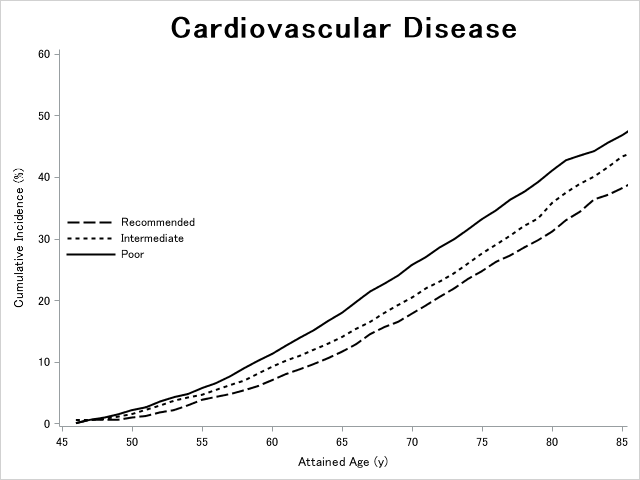 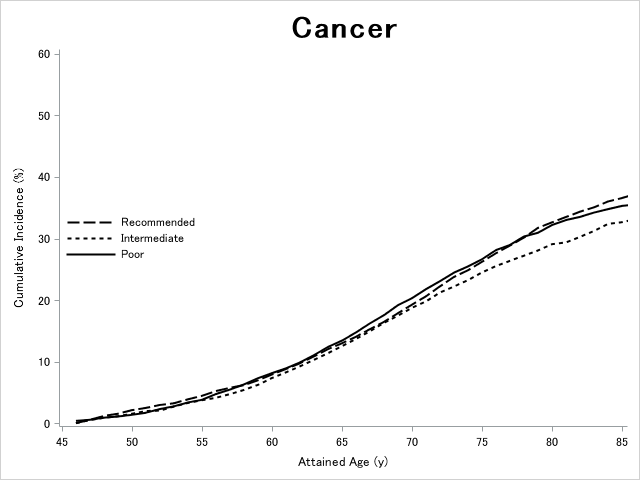 